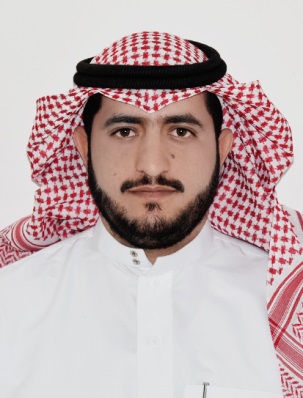 CURRICULUM VITAE A: Personal InformationName: 		Mohammad Saeed Ali Al-AhmariSpecialization 	English Highest Degree 	MasterAcademic Rank 	Language InstructorEmail	 		msa126@hotmail.comB: QualificationsMaster degree in English Language and TranslationBachelor degree in English C: Teaching experience at the university 4 yearsD: Publications-------------------------------------------------------------------------------E: CommitteesAcademic AdvisingScholarships UnitF: Community ServiceProfessional Vocabulary for Administrative.  G: Courses taughtReading skillsWriting skillsListening & Speaking skillsTechnical Report WritingGeneral EnglishH: Membership of scientific societies-------------------------------------------------------------------------------I: Training CoursesTeaching English.  Management of Student's in Classes.Effective Academic AdvisingUsing Computer in University J: Conferences, workshops and symposiaStrategies of examsMethods of Teaching English.The most effective ways to deal with weak students. 